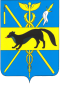 АДМИНИСТРАЦИЯБОГУЧАРСКОГО МУНИЦИПАЛЬНОГО РАЙОНАВОРОНЕЖСКОЙ ОБЛАСТИСовет по противодействию коррупции в Богучарском муниципальном районеР Е Ш Е Н И Еот «_22__» ___12___   2016 г. № _8______                   г. БогучарО плане работы Совета по противодействию коррупции в Богучарском муниципальномрайоне на 2017 годЗаслушав информацию Самодуровой Н.А., заместителя главы  администрации Богучарского муниципального района – руководителя аппарата администрации района «О плане работы Совета  по противодействию коррупции в Богучарском муниципальном районе на 2017 год», Совет по противодействию коррупции в Богучарском муниципальном районе   решил:1. Утвердить план работы Совета по противодействию коррупции в Богучарском муниципальном районе на 2017 год.2. Рекомендовать руководителям отделов администрации Богучарского муниципального района и муниципальных казенных учреждений, главному врачу  БУЗ ВО «Богучарская РБ» в срок до 15 января 2017 года разработать планы мероприятий по противодействию коррупции на 2017 год и представить их Совету по противодействию коррупции в Богучарском муниципальном районе.Председатель Совета по противодействию коррупции в Богучарском муниципальном районе			В.В.КузнецовПриложение к решению Совета по противодействию коррупции в Богучарском муниципальном районе от  ____.12.2016  № ____План  работы Совета по противодействию коррупции в Богучарском муниципальном районе на 2017 год№п/пНаименование вопросаОтветственные за подготовкуI кварталмарт 2017 г.I кварталмарт 2017 г.I кварталмарт 2017 г.1.1.О принимаемых мерах по выявлению и пресечению преступлений и правонарушений коррупционной направленности на территории  Богучарского муниципального районаКостин И.С.1.2.О состоянии работы по противодействию коррупции в органах и учреждениях социальной сферы и мерах, принимаемых по повышению ее эффективности Лисянская А.В.1.3.О результатах проведения антикоррупционной экспертизы нормативных правовых актов и проектов нормативных правовых актов органов местного самоуправления Богучарского муниципального района, и эффективности взаимодействия с прокуратурой Богучарского районаКозлов Д.В.II кварталмай 2017 г.II кварталмай 2017 г.II кварталмай 2017 г.2.1.Об итогах проведенных проверок полноты и достоверности сведений о доходах, расходах, об имуществе и обязательствах имущественного характера, предоставленных муниципальными служащими и руководителями муниципальных учреждений Богучарского муниципального района. О результативности комплекса принимаемых мер органами местного самоуправления Богучарского муниципального района, тенденции исключения фактов представления недостоверных сведений о доходах и расходахСамодурова Н.А.2.2.О соблюдении законодательства  Российской Федерации о противодействии коррупции в сфере закупок товаров, работ, слуг, для обеспечения муниципальных нужд Емцева А.П.2.3. О принимаемых мерах по предупреждению, выявлению и пресечению преступлений коррупционной направленности при оказании государственной поддержки субъектам малого и среднего предпринимательстваСаввин С.И.Ханюкова М.В.III кварталавгуст 2017 г.III кварталавгуст 2017 г.III кварталавгуст 2017 г.3.1.О мерах по недопущению коррупции в сфере здравоохранения в части оказания бесплатной медицинской помощи (в том числе обеспечения лекарственными средствами), а также мероприятиях по усилению контроля за соотношением потребности граждан в бесплатной медицинской помощи и ее своевременным обеспечениемГреков А.М.3.2.О соблюдении требований законодательства Российской Федерации о противодействии коррупции при предоставлении муниципальных услуг в сфере градостроительства, земельных и имущественных отношений. Об эффективности комплекса мероприятий, направленных на минимизацию количества фактов нарушения сроков предоставления муниципальных услугЖуравлев Ю.А.Комаров О.А.3.3.О результатах проведения антикоррупционных мероприятий в период проведения выпускных экзаменов в общеобразовательных учреждения Богучарского муниципального районаТкачев И.В.IV кварталноябрь 2017 г.IV кварталноябрь 2017 г.IV кварталноябрь 2017 г.4.1.О состоянии внутреннего финансового контроля и мерах по его совершенствованию в Богучарском муниципальном районеБровкина Н.А.4.2.О принятых органами местного самоуправления Богучарского муниципального района мерах по результатам рассмотрения внесенных актов прокурорского реагированияКозлов Д.В.4.3.О плане работы Совета по противодействию коррупции на 2017 год.Самодурова Н.А.